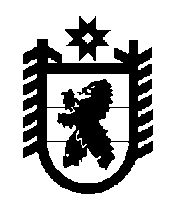 РОССИЙСКАЯ ФЕДЕРАЦИЯРЕСПУБЛИКА КАРЕЛИЯМИНИСТЕРСТВО ЭКОНОМИЧЕСКОГО РАЗВИТИЯП Р И К А Зот " ___"  ________________года                                                        					№ ____-Аг. ПетрозаводскОб утверждении методических указанийпо разработке, реализации и оценке эффективности государственных программ Республики КарелияВ соответствии с  изменениями, внесенными постановлением Правительства Республики Карелия от 24 июня 2015 года №182-П в постановление Правительства Республики Карелия от 28 декабря 2012 года № 416-П «Об утверждении Порядка разработки, реализации и оценки эффективности государственных программ Республики Карелия», приказываю:1. утвердить методические указания по разработке, реализации и оценке эффективности государственных программ Республики Карелия в прилагаемой редакции.2. признать утратившим силу приказ Министерства экономического развития Республики Карелия от « 01»  апреля 2013 года		№ 70-А «Об утверждении методических указаний по разработке, реализации и оценке эффективности государственных программ Республики Карелия»  с изменениями от «20»  января 2014 года № 8-А  (Собрание доклада Правительства Республики Карелия , 2013, №5, ст.911).Министр                                                                                      			                 	В.Я. ЧмильСогласовано:Министерство финансов Республики КарелияУтвержденыПриказом Министерства экономического развития Республики Карелияот _________2015 г. № _____-АМЕТОДИЧЕСКИЕ УКАЗАНИЯПО РАЗРАБОТКЕ, РЕАЛИЗАЦИИ И ОЦЕНКЕ ЭФФЕКТИВНОСТИГОСУДАРСТВЕННЫХ ПРОГРАММ  РЕСПУБЛИКИ КАРЕЛИЯI. Общие положенияМетодические указания по разработке и реализации и оценке эффективности государственных программ Республики Карелия (далее соответственно - Методические указания, государственные программы) разработаны в соответствии с Постановлением Правительства Республики Карелия от 28 декабря 2012 года № 416-П «Об утверждении Порядка разработки, реализации и оценки эффективности государственных программ Республики Карелия» (далее – Порядок).Основанием для разработки государственных программ является Перечень государственных программ Республики Карелия (далее - Перечень), утверждаемый распоряжением Правительства Республики Карелия в соответствии с Порядком.Разработка государственных программ осуществляется исходя из принципов:формирования государственных программ на основе долгосрочных целей социально-экономического развития и показателей их достижения, учета положений стратегических документов, утвержденных Президентом Российской Федерации, Правительством Российской Федерации, Правительством Республики Карелия, отдельных решений Главы Республики Карелия и Правительства Республики Карелия;наиболее полного охвата сфер социально-экономического развития и бюджетных ассигнований бюджета Республики Карелия;установления для государственных программ измеримых результатов их реализации;интеграции государственных регулятивных (правоустанавливающих, правоприменительных и контрольных) и финансовых (бюджетных, налоговых, имущественных, кредитных, долговых) мер для достижения целей государственных программ;определения органа исполнительной власти Республики Карелия, ответственного за реализацию государственной программы (достижение конечных результатов);наличия у ответственных исполнителей, соисполнителей, участников,   исполнителей мероприятий государственной программы полномочий и ресурсов, необходимых и достаточных для достижения целей государственной программы;проведения регулярной оценки эффективности реализации государственных программ с возможностью их корректировки или досрочного прекращения.Внесение изменений в государственную программу осуществляется в  соответствии с Порядком. Внесение изменений в подпрограммы осуществляется путем внесения изменений в государственную программу.В автоматизированной системе планирования и анализа исполнения бюджета Республики Карелия ответственными исполнителями, соисполнителями и участниками  ведутся актуальные редакции государственных программ, плана реализации государственной программы и отчетов по исполнению плана реализации государственной программы.II. Разработка проекта государственной программыГосударственная программа включает в себя в себя подпрограммы, содержащие в том числе ведомственные целевые и иные программы, и основные мероприятия. В случае отсутствия в составе государственной программы подпрограмм и долгосрочных целевых программ государственная программа содержит только взаимоувязанные по целям и задачам основные мероприятия (мероприятия).Региональные и иные целевые программы, разработка которых предусматривает софинансирование из федерального бюджета или за счет средств государственных корпораций (фондов) и обязательное выполнение требований к структуре и содержанию, установленных федеральными органами исполнительной власти и государственными корпорациями (фондами),  включаются в подпрограммы государственной программы.Государственная программа включает:паспорт государственной программы по форме, установленной Порядком;паспорта подпрограмм по форме, установленной Порядком;паспорта долгосрочных целевых программ;текстовую часть государственной программы;приложения. Приоритеты и цели государственной политики в соответствующей сфере социально-экономического развития, основные цели и задачи государственной программы должны соответствовать следующим требованиям.Цели государственной программы должны определять конечные результаты реализации государственной программы и согласовываться с приоритетами и целями социально-экономического развития, определёнными Указами и решениями Президента Российской Федерации и Правительства Российской Федерации, федеральными законами, документами стратегического планирования федерального уровня и Стратегией социально-экономического развития  Республики Карелия.Приводится обоснование отнесения федеральным законодательством проблемной области государственной программы к приоритетным задачам социально-экономического развития Российской Федерации, решаемым в том числе программно-целевыми методами, а также соответствия  проблемной области одной или нескольких государственных программ Российской Федерации.В разделе должно содержаться обоснование соответствия целей и задач государственной программы целям и задачам в соответствующих сферах социально-экономического развития Республики Карелия, утвержденным Стратегией социально-экономического развития Республики Карелия до 2020 года и (или) Концепцией социально-экономического развития Республики Карелия.Приводится краткое описание и обоснование целей и задач государственной программы.Цель должна обладать следующими свойствами:специфичность (цель должна соответствовать сфере реализации государственной программы);конкретность (не допускаются размытые (нечеткие) формулировки, допускающие произвольное или неоднозначное толкование);измеримость (достижение цели можно проверить);достижимость (цель должна быть достижима за период реализации государственной программы);релевантность (соответствие формулировки цели ожидаемым конечным результатам реализации программы).Формулировка цели должна быть краткой и ясной и не должна содержать специальных терминов, указаний на иные цели, задачи или результаты, которые являются следствиями достижения самой цели, а также описания путей, средств и методов достижения цели.Достижение цели обеспечивается за счет решения задач государственной программы. Решение задач государственной программы должно обеспечиваться результатами реализации совокупности взаимосвязанных мероприятий или осуществления государственных функций в рамках достижения цели (целей) реализации государственной программы.Сформулированные задачи должны быть необходимы и достаточны для достижения соответствующей цели.В  разделе обосновывается возможность достижения значительных улучшений при условии реализации государственной программы. Приводится сравнение значения показателей, характеризующих развитие сферы реализации государственной со среднероссийскими или средним по Северо-Западному федеральному округу. Информация о расходах бюджета Республики Карелия на реализацию государственной программы представляется с распределением средств по главным распорядителям средств бюджета Республики Карелия, подпрограммам и основным мероприятиям (мероприятиям) государственной программы (подпрограмм), а также по годам реализации государственной программы и подпрограмм по форме приложения 7 к настоящим Методическим указаниям.В состав финансового обеспечения государственной программы включаются средства на содержание аппаратов органов государственной власти Республики Карелия в соответствии с Перечнем. Указанные расходы подлежат отражению в составе отдельного основного мероприятия, не входящего в состав подпрограмм.Финансовое обеспечение государственной программы на первые три года ее действия отражается в соответствии с бюджетными ассигнованиями, утвержденными законом Республики Карелия о бюджете Республики Карелия на очередной финансовый год и на плановый период, в последующий период – в соответствии с бюджетным прогнозом Республики Карелия на долгосрочный период.В случае привлечения средств федерального бюджета и внебюджетных источников на реализацию основных мероприятий (мероприятий) государственной программы (подпрограмм) информация о средствах федерального бюджета и внебюджетных источниках, которые предполагается использовать в рамках реализации основных мероприятий (мероприятий) государственной программы, с указанием направлений их использования приводится в приложении 8 к настоящим Методическим указаниям. В паспорте государственной программы и паспортах подпрограмм следует отражать объем финансового обеспечения в разрезе следующих источников:- за счет средств бюджета Республики Карелия и нецелевых межбюджетных трансфертов;- за счет целевых межбюджетных трансфертов.Средства местных бюджетов, государственных внебюджетных фондов и прочих внебюджетных источников в паспорте государственной программы и паспортах подпрограмм не отражаются.В случае, если государственной программой предусмотрено предоставление субсидий из бюджета Республики Карелия местным бюджетам на реализацию муниципальных программ, направленных на достижение целей, соответствующих целям государственной программы, приводится и методика расчета и условия их предоставления.Перечень и характеристики основных мероприятий (мероприятий) государственной программы (подпрограмм), сроки их реализации и ожидаемые результаты, а также сведения о взаимосвязи основных мероприятий (мероприятий) и результатов их выполнения с целевыми индикаторами (показателями результатов) государственной программы (подпрограмм) отражаются  соответственно по форме приложения 2  к настоящим Методическим указаниям. Набор основных мероприятий (мероприятий), ведомственных целевых и иных программ, включенных в государственную программу, должен быть необходимым и достаточным для достижения целей и решения задач подпрограммы с учетом реализации предусмотренных в рамках подпрограммы мер государственного и правового регулирования.Масштаб основного мероприятия должен обеспечивать возможность контроля за ходом выполнения государственной программы, но не усложнять систему контроля и отчетности. Наименования основных мероприятий не могут дублировать наименования целей и задач подпрограммы (государственной программы).В рамках одного основного мероприятия могут объединяться различные по характеру мероприятия (в том числе мероприятия по осуществлению инвестиций, закупке товаров, работ, услуг, оказанию государственных услуг (выполнению работ), разработке мер нормативно-правового регулирования, научному обеспечению мероприятий, способствующих улучшению условий ведения бизнеса в сфере реализации государственной программы и другие).Основные мероприятия необходимо формировать с учетом возможности отражения их наименований в целевых статьях расходов бюджета Республики Карелия.Основное мероприятие должно быть направлено на решение конкретной задачи подпрограммы.На решение одной задачи может быть направлено несколько основных мероприятий. Не допускается формирование основных мероприятий, реализация которых направлена на достижение более чем одной цели подпрограммы государственной программы.Основные меры правового регулирования в соответствующей сфере, направленные на достижение цели и (или) конечных результатов государственной программы, с обоснованием основных положений и сроков принятия необходимых нормативных правовых актов Республики Карелия приводятся по форме приложения 4  к настоящим Методическим указаниям. Перечень и сведения о целевых индикаторах и показателях результатов государственной программы и подпрограмм с расшифровкой плановых значений по годам ее реализации приводится по форме приложения  1 к настоящим Методическим указаниям.Количество целевых индикаторов и показателей результатов формируется исходя из принципов необходимости и достаточности для достижения целей и решения задач государственной программы.Предлагаемый показатель (индикатор) должен являться количественной характеристикой результата достижения цели (решения задачи) государственной программы. В качестве наименования показателя (индикатора) используется лаконичное и понятное наименование, отражающее основную суть наблюдаемого явления.Целевые индикаторы и показатели результатов должны соответствовать требованиям, установленным Порядком, а также следующим требованиям:адекватность (показатель должен очевидным образом характеризовать прогресс в достижении цели или решении задачи и охватывать все существенные аспекты достижения цели или решения задачи государственной программы (подпрограмм), при этом из формулировки показателя и обосновывающих материалов должна быть очевидна желаемая тенденция изменения значений показателя, отражающая достижение соответствующей цели (решение задачи));точность (погрешности измерения не должны приводить к искаженному представлению о результатах реализации государственной программы (подпрограмм));объективность (не допускается использование показателей, улучшение отчетных значений которых возможно при ухудшении реального положения дел; используемые показатели должны в наименьшей степени создавать стимулы для участников государственной программы к искажению результатов реализации государственной программы);сопоставимость (выбор показателей следует осуществлять исходя из необходимости непрерывного накопления данных и обеспечения их сопоставимости за отдельные периоды с показателями);однозначность (определение показателя должно обеспечивать одинаковое понимание существа измеряемой характеристики как специалистами, так и конечными потребителями услуг, включая индивидуальных потребителей, для чего следует избегать излишне сложных показателей и показателей, не имеющих четкого, общепринятого определения и единиц измерения);экономичность (получение отчетных данных должно проводиться с минимально возможными затратами, применяемые показатели должны в максимальной степени основываться на уже существующих процедурах сбора информации);достоверность (способ сбора и обработки исходной информации должен допускать возможность проверки точности полученных данных в процессе независимого мониторинга и оценки реализации государственной программы (подпрограммы));своевременность и регулярность (отчетные данные должны поступать со строго определенной периодичностью и с незначительным временным лагом между моментом сбора информации и сроком ее использования (для использования в целях мониторинга отчетные данные должны предоставляться не реже 1 раза в год)).При формировании индикаторов и показателей результатов  следует учитывать показатели, характеризующие достижение целей и решение задач в соответствующих сферах, утвержденные Президентом Российской Федерации, Правительством Российской Федерации, Правительством Республики Карелия в рамках стратегических документов. В случае несоответствия целевых значений показателей (индикаторов) государственной программы целевым значениям показателей (индикаторов), установленным в документах стратегического планирования, а также при планировании сохранения текущих значений показателей (индикаторов) либо ухудшения значений показателей (индикаторов) в ходе реализации государственной программы в составе дополнительных и обосновывающих материалов представляется отдельное обоснование предлагаемых значений показателей (индикаторов) государственной программы.Паспорта подпрограмм разрабатываются по форме, установленной Порядком. III. Обосновывающие материалы, представляемые с проектом государственной программы При подготовке проекта государственной программы дополнительно разрабатываются следующие обосновывающие материалы:1) характеристика текущего состояния соответствующей сферы социально-экономического развития Республики Карелия, которая включает характеристику итогов реализации государственной политики в указанной сфере, основные показатели уровня ее развития, описание потенциала развития и существующих ограничений;2) прогноз развития соответствующей сферы социально-экономического развития  Республики Карелия, содержащий описание  планируемых макроэкономических показателей по итогам реализации государственной программы, а также  прогноз конечных результатов, характеризующих (в зависимости от специфики государственной программы) изменение состояния уровня и качества жизни населения, социальной сферы, экономики, общественной безопасности, государственных институтов, степени реализации других общественно значимых интересов и потребностей в соответствующей сфере.При разработке прогноза развития сферы реализации государственной программы учитываются параметры прогноза социально-экономического развития Республики Карелия, стратегические документы в сфере реализации государственной программы и текущее состояние сферы реализации государственной программы;3) описание рисков реализации государственной программы, в том числе недостижения целевых показателей, а также описание механизмов управления рисками и мер по их минимизации.В качестве факторов риска рассматриваются такие события, условия, тенденции, оказывающие существенное, приводящее  к изменению сроков и (или) ожидаемых результатов реализации государственной программы не менее чем на 20% от планового уровня, влияние на сроки и результаты реализации государственной программы, на которые ответственный исполнитель, соисполнители и участники государственной программы не могут оказать непосредственного влияния.В составе обоснования предложений по мерам управления рисками реализации государственной программы могут приводиться мероприятия, направленные на своевременное обнаружение, мониторинг, оценку влияния рисков и внешних факторов, минимизацию их негативного влияния;4) обоснование набора подпрограмм и долгосрочных целевых программ, включающее обоснование вклада подпрограммы или долгосрочной целевой  программы в достижение целей государственной программы;5) описание мер государственного регулирования в сфере реализации государственной программы. В случае использования налоговых, таможенных, тарифных, кредитных и иных инструментов - обоснование необходимости их применения для достижения цели и (или) ожидаемых результатов государственной программы с финансовой оценкой по этапам ее реализации;Описание мер государственного регулирования в сфере реализации государственной программы приводится по форме приложения  3  к настоящим Методическим указаниям.  Если результаты введения мер государственного регулирования приводят к выпадающим доходам бюджета  Республики Карелия, то приводится финансовая оценка таких мер;6) обоснование необходимых финансовых ресурсов на реализацию государственной программы, а также оценка степени влияния выделения дополнительных объемов финансирования на целевые индикаторы (показатели результатов) государственной программы (подпрограмм), в том числе на сроки и ожидаемые непосредственные результаты реализации ведомственных целевых программ и основных мероприятий государственной программы (подпрограмм). Вместе с проектом государственной программы представляются материалы, содержащие обоснование потребности финансового обеспечения, за исключением мероприятий долгосрочных целевых программ, а также объектов капитального строительства, не включенных в целевые программы, в соответствии с нормативными правовыми актами, регулирующими порядок составления проекта бюджета Республики Карелия и порядок планирования бюджетных ассигнований.В составе обоснования финансового обеспечения реализации государственной программы приводятся пояснения по определению приоритетов при распределении бюджетных ассигнований между подпрограммами, ведомственными целевыми программами и основными мероприятиями, а также оценка влиянияОбъем бюджетных ассигнований бюджета Республики Карелия на исполнение публичных нормативных обязательств и выплат, осуществляемых за счет средств бюджета Республики Карелия государственными внебюджетными фондами в соответствии с действующим  законодательством Российской Федерации отдельным категориям граждан, обосновывается согласно приложениям 13, 14, 15 к настоящим Методическим указаниям.В случае выделения бюджетных ассигнований на реализацию мероприятий в соответствии с решениями Главы Республики Карелия или Правительства Республики Карелия вместе с проектом государственной программы представляются реквизиты указанных решений (номер и дата постановления Правительства Республики Карелия, поручения Главы Республики Карелия).7) в случае участия муниципальных образований в Республике Карелия в разработке и реализации государственной программы представляются:- характеристика соответствующей сферы социально-экономического развития муниципальных образований в Республике Карелия, в том числе информация о наличии аналогичных муниципальных программ (подпрограмм) и перечне реализуемых ими мероприятий, - сведения о предусмотренных в местных бюджетах средствах на реализацию аналогичных муниципальных программ (подпрограмм), обязательствах муниципального образования о финансовом обеспечении муниципальной программы на весь период действия, - оценка влияния прогнозируемого  объема расходов консолидированных бюджетов муниципальных образований на реализацию аналогичных муниципальных программ на достижение целей и конечных результатов государственной программы;8) в случае оказания государственными учреждениями государственных услуг юридическим и (или) физическим лицам представляется  прогноз сводных показателей государственных заданий по этапам реализации государственной программы по форме приложения 6 к настоящим Методическим указаниям;9) в случае реализации в соответствующей сфере социально-экономического развития Республики Карелия инвестиционных проектов, исполнение которых полностью или частично осуществляется за счет средств бюджета Республики Карелия представляется информация об указанных проектах по форме приложения 5 к настоящим Методическим указаниям.10) сведения о порядке сбора информации и методике расчета показателей результатов  (индикаторов) государственной программы представляются:- если показатель (индикатор) определяется исходя из данных государственного статистического наблюдения - по форме приложения  10 к настоящим Методическим указаниям.- если показатель (индикатор) рассчитывается по определенной методике (формуле), - по форме приложения 11 к настоящим Методическим указаниям. Указанная форма подлежит утверждению ответственным исполнителем.Показатели (индикаторы) должны иметь запланированные по годам количественные значения, которые должны рассчитываться:по методикам, приведенным в дополнительных и обосновывающих материалах к государственной программе;на основе данных государственного статистического наблюдения.Для показателя результата (индикатора) указываются периодичность (годовая, квартальная, месячная) и вид временной характеристики (за отчетный период, на начало отчетного периода, на конец периода, на конкретную дату).Определение показателя результата (индикатора) должно содержать характеристику разреза наблюдения (территориальный, ведомственный, по видам экономической деятельности (ОКВЭД)).При территориальном разрезе наблюдение осуществляется в разрезе муниципальных образований, при ведомственном - в разрезе органов исполнительной власти.Алгоритм формирования показателя представляет собой формулу  исчисления показателя и необходимые пояснения к ней.Пояснения к показателю должны отражать методические рекомендации по сбору, обработке, интерпретации значений показателя. Пояснения к показателю могут включать текст методики сбора и обработки данных, а также ссылки на формы сбора и указания по их заполнению. Сведения о порядке сбора данных приводятся в разрезе базовых показателей.11) оценку планируемой эффективности реализации государственной программы, которая основывается на оценке планируемого вклада результатов государственной программы в социально-экономическое развитие Республики Карелия. При оценке планируемой эффективности в зависимости от сферы реализации государственной программы может приводиться оценка влияния реализации государственной программы на макроэкономические, демографические, социальные показатели, в том числе оценка дополнительного прироста рабочих мест; оценка ускорения темпов роста производства и роста производительности труда; оценка изменения параметров качества жизни населения; оценка финансово-экономических последствий реализации государственной программы.12) перечень стратегических документов Правительства Республики Карелия, действующих в сфере реализации государственной программы, с указанием их реквизитов;13) основные параметры потребности в трудовых ресурсах для реализации государственной программы, включая потребность в инженерно-технических кадрах и прогноз объемов их подготовки за счет бюджетных средств (при необходимости).При внесении изменений в государственную программу представляются обосновывающие материалы, затрагиваемые изменениями. Одновременно с проектом государственной программы в Министерство экономического развития Республики Карелия и Министерство финансов республики Карелия представляются:1) перечень  приложений и обосновывающих материалов к государственной программе; 2) результаты общественного обсуждения проекта государственной программы;3) заключение Законодательного Собрания Республики Карелия в случае направления  им такого заключения на проект государственной программы, изменений в государственную программу ответственному исполнителю;4) заключение  Контрольно-счетной палаты  Республики Карелия.IV. Планирование реализации государственной программыРеализация государственной программы осуществляется в соответствии с планом реализации государственной программы (далее – план реализации), разрабатываемым на очередной финансовый год и на плановый период с использованием автоматизированной системы планирования и анализа исполнения бюджета Республики Карелия. План реализации формируется согласно приложению 12 к настоящим Методическим указаниям и представляется в Министерство экономического развития Республики Карелия и Министерство финансов Республики Карелия вместе с проектом государственной программы. В план реализации государственной программы подлежат включению все основные мероприятия (мероприятия) государственной программы, а также включённых в ее состав долгосрочных целевых программ. V. Полномочия ответственного исполнителя, соисполнителей,участников и исполнителей мероприятий государственной программы Ответственный исполнитель:обеспечивает разработку государственной программы, ее согласование с соисполнителями,  участниками и внесение в установленном порядке в Правительство Республики Карелияформирует структуру государственной программы, а также перечень соисполнителей и участников государственной программы;утверждает план реализации государственной программы;утверждает методику расчета показателей (индикаторов) по форме приложения 11 к настоящим Методическим указаниям;организует реализацию государственной программы, осуществляет на постоянной основе мониторинг реализации государственной программы, принимает решение о внесении изменений в государственную программу в соответствии с установленными Порядком требованиями и несет ответственность за достижение целевых индикаторов и показателей государственной программы, а также конечных результатов ее реализации;предоставляет по запросу Министерства экономического развития Республики Карелия Министерства финансов Республики Карелия сведения о реализации государственной программы;проводит оценку эффективности мероприятий государственной программы в соответствии с Порядком;запрашивает у соисполнителей государственной программы информацию, необходимую для проведения оценки эффективности государственной программы и подготовки годового отчета; подготавливает годовой отчет и представляет его в соответствии с Порядком.Соисполнители:обеспечивают разработку и реализацию подпрограммы (подпрограмм), согласование в установленные сроки проекта государственной программы с участниками государственной программы и исполнителями мероприятий курируемой подпрограммы;осуществляют реализацию подпрограммы (подпрограмм) государственной программы в рамках своей компетенции;запрашивают у участников государственной программы и исполнителей мероприятий информацию, необходимую для подготовки ответов на запросы ответственного исполнителя, а также информацию, необходимую для проведения оценки эффективности государственной программы и подготовки отчетности по государственной программе;представляют в установленный срок ответственному исполнителю необходимую информацию для подготовки ответов на запросы Министерства экономического развития Республики Карелия Министерства финансов Республики Карелия, а также отчет о ходе реализации мероприятий государственной программы.Участники  и исполнители мероприятий:представляют ответственному исполнителю и соисполнителю предложения при разработке государственной программы в части мероприятий, в реализации которых предполагается их участие; осуществляют реализацию мероприятий государственной программы в рамках своей компетенции;представляют ответственному исполнителю и соисполнителю необходимую информацию для подготовки ответов на запросы Министерства экономического развития Республики Карелия и Министерства финансов Республики Карелия, а также отчет о ходе реализации мероприятий государственной программы;представляют ответственному исполнителю и соисполнителю информацию, необходимую для проведения оценки эффективности государственной программы и подготовки ежеквартального и годового отчета.V. Согласование и оценка проекта государственной программы Согласование проекта государственной программы (проекта изменений в государственную программу) осуществляется в соответствии с Порядком.Министерство экономического развития Республики Карелия и Министерство финансов Республики Карелия осуществляют оценку проекта государственной программы в установленных  сферах деятельности в соответствии с Порядком.VI. Мониторинг реализации государственной программы Мониторинг реализации государственной программы ориентирован на раннее предупреждение возникновения проблем и отклонений хода реализации государственной программы от запланированного.Мониторинг реализации государственной программы осуществляется ответственным исполнителем ежеквартально и по результатам отчетного года. Ежеквартально ответственный исполнитель совместно с соисполнителями и участниками  государственной программы составляет и представляет в Министерство экономического развития Республики Карелия внесенные в автоматизированную систему планирования и анализа исполнения бюджета Республики Карелия отчеты об исполнении плана реализации по состоянию на:1 апреля – до 25 апреля текущего года;1 июля – до 25 июля текущего года;1 октября – до 25 октября текущего года.Форма отчета по исполнению плана реализации государственной программы  установлена в приложении 22 к настоящим  Методическим указаниям.VII. Подготовка годовых отчетов о ходе реализации и об оценке эффективности государственной программы Ответственный исполнитель совместно с соисполнителями и участниками государственной программы составляет годовой отчет о ходе реализации и об оценке эффективности государственной программы (далее – годовой отчет) и вносит его в автоматизированную систему планирования и анализа исполнения бюджета Республики Карелия.Годовой отчет содержит:1) сведения об основных результатах реализации государственной программы за отчетный год, включая  сведения о достижении плановых значений целевых индикаторов (показателей результатов)  и сведения об основных мероприятиях (мероприятиях), выполненных и не выполненных в установленные сроки с указанием причин;2) анализ факторов, повлиявших на ход и результаты реализации государственной программы;3) данные об использовании бюджетных ассигнований и иных средств на выполнение мероприятий;4) информацию о внесенных ответственным исполнителем изменениях в государственную программу;5) оценку эффективности реализации государственной программы за отчетный период.К отчету прилагается  информация согласно приложениям 17, 18, 19, 20, 21 к настоящим Методическим указаниям.Анализ факторов, повлиявших на ход и результаты реализации государственной программы, в случае отклонений от плановой динамики реализации государственной программы или воздействия факторов риска, оказывающих негативное влияние на основные параметры государственной программы, включает предложения по дальнейшей реализации государственной программы и их обоснование.При представлении сведений об использовании бюджетных ассигнований бюджета Республики Карелия и иных средств на реализацию мероприятий государственной программы необходимо представить:1) данные о кассовых расходах бюджета Республики Карелия, бюджетов государственных внебюджетных фондов, консолидированных бюджетов муниципальных образований и фактических расходах государственных корпораций, акционерных обществ с государственным участием, общественных, научных и иных организаций;2) фактические сводные показатели государственных заданий представляются согласно приложению к настоящим Методическим указаниям.Информация об изменениях, внесенных ответственным исполнителем в государственную программу, должна содержать наименования и реквизиты соответствующих нормативных актов.Оценка эффективности реализации государственной программы за отчетный период проводится в соответствии с единой Методикой оценки эффективности государственных программ Республики Карелия, утвержденной Порядком. В случае выявления отклонений фактических результатов в отчетном году от запланированных на этот год по всем вышеуказанным направлениям рекомендуется представлять аргументированное обоснование причин:отклонения достигнутых в отчетном периоде значений показателей от плановых, а также изменений в этой связи плановых значений показателей на предстоящий период;значительного недовыполнения одних показателей в сочетании с перевыполнением других или значительного перевыполнения по большинству плановых показателей в отчетном периоде;исполнения плана по реализации государственной программы в отчетном периоде с нарушением запланированных сроков.Приложение 1Сведенияо показателях (индикаторах) государственнойпрограммы, подпрограмм государственной программы,долгосрочных целевых программ и их значенияхПриложение 2Информация об основных мероприятиях (мероприятиях), долгосрочных целевых программах, подпрограммах государственной программыПриложение 3Оценка применения мер государственного регулирования <1>в сфере реализации государственной программы<1> Налоговые, тарифные, кредитные и иные меры государственного регулирования.<2> Налоговая льгота, предоставление гарантий и т.п.<3> Объем выпадающих доходов бюджета Республики Карелия.Приложение 4Сведенияоб основных мерах правового регулирования в сферереализации государственной программыПриложение 5Перечень бюджетных инвестиций в объекты государственной и муниципальной собственности<1> Под объектом понимается:- объект капитального строительства в соответствии с инвестиционным проектом сметной стоимостью более 150 миллионов рублей;- объект капитального строительства в соответствии с инвестиционным проектом, софинансирование которого осуществляется за счет межбюджетных субсидий;- объекты капитального строительства в соответствующей сфере сметной стоимостью менее 150 миллионов рублей.Приложение 6Прогноз сводных показателей государственных заданий на оказание государственных услуг государственными учреждениями Республики Карелия по государственной программе Республики КарелияПриложение 7Финансовое обеспечение реализации государственной программыза счет средств бюджета Республики Карелия (тыс. руб.)<1> До присвоения кода бюджетной классификации указываются реквизиты нормативного правового акта (решения Правительства Республики Карелия) о выделении бюджетных ассигнований бюджета Республики Карелия на реализацию мероприятий государственной программы.<2>  Представленные расходы подлежат ежегодному уточнению при формировании бюджета Республики Карелия на очередной финансовый год и плановый периодПриложение 8Финансовое обеспечение и прогнозная (справочная) оценка расходов бюджета Республики Карелия (с учетом средств федерального бюджета), бюджетов государственных внебюджетных фондов, бюджетов муниципальных образований и юридических лиц на реализацию целей государственной программы Республики Карелия (тыс. руб.) <1> Здесь и далее в таблице - бюджет Республики Карелия указывается в соответствии с финансовым обеспечением реализации государственной программы Республики Карелия за счет средств бюджета Республики Карелия.<2>    Здесь и далее в таблице – субсидии и субвенции,  предусмотренные в федеральном бюджете бюджету Республики Карелия (в случае отсутствия в федеральном бюджете прямого распределения межбюджетных трансфертов Республике Карелия  на второй и дальнейший год реализации программы допускается указание прогнозных значений).<3> Здесь и далее в таблице юридические лица - акционерные общества с государственным участием, общественные, научные и иные организации.<4> В случае отсутствия подпрограмм.Приложение 9Сведенияо показателях (индикаторах) в разрезе муниципальных образованийПриложение 10Сведения о показателях, включенных в Федеральный планстатистических работ, обеспечивающих получение сведений для характеристики результатов реализации государственной программы Республики КарелияПриложение 11УтвержденоОтветственный исполнитель Государственной программы «____________________________»_______________________ (подпись)«______» ________________ ____20     г.Сведения о порядке сбора информации и методике расчета показателя (индикатора) государственной программы, не входящих в состав данных официальной статистики<1> указывается из таблицы 1 приложения к государственной программе<2> ф.и.о.,  должность, телефон, адрес электронной почты ответственного исполнителя<3> Указываются периодичность (ежемесячно, ежеквартально, 1 раз в год), вид временной характеристики (на начало отчетного периода, за отчетный период и т.д.)   и разрез наблюдения ( ведомственный, территориальный)<4> указывается источник информации и индекс формы отчетности  1 - периодическая отчетность; 2 - перепись; 3 - единовременное обследование (учет); 4 - бухгалтерская отчетность; 5 - финансовая отчетность; 6 - социологический опрос; 7 - административная информация; 8 - прочие (указать)<5> указывается  доля единиц совокупности, охваченной наблюдением (сплошное наблюдение;  выборочное наблюдение) <6> указывается формула исчисления показателя <7> в случае отсутствия подпрограммПриложение 13Расчет объемов бюджетных ассигнований бюджета Республики Карелияна исполнение публичных нормативных обязательств  Республики Карелия по государственной программе Республики Карелия<1> ПНО - публичное нормативное обязательство.Приложение 14Расчет объемов бюджетных ассигнований бюджета Республики Карелия на предоставление мер социальной поддержки отдельным категориям граждан, за исключением публичных нормативных обязательств Республики Карелия, осуществляемых  за счет средств бюджета Республики Карелия в соответствии с действующим законодательством Российской Федерации по государственной программе Республики КарелияПриложение 15Расчет объемов бюджетных ассигнований бюджета Республики Карелия на предоставление мер социальной поддержки отдельным категориям граждан, осуществляемым за счет субвенций из бюджета  Республики Карелия бюджетам муниципальных образований Республики Карелия в  соответствии с действующим законодательством Республики Карелияпо государственной программе Республики КарелияПриложение 16Аналитическое распределение средств__________________________________________________________,(наименование органа исполнительной власти Республики Карелия -ответственного исполнителя (соисполнителя)  государственных программ),не включенных в состав государственных программ,по государственным программам Республики Карелия (тыс. руб.)Приложение 17Сведения о достижении значений показателей (индикаторов) государственной программы Республики Карелия___________________________________________<1> Приводится фактическое значение индикатора или показателя за год, предшествующий отчетному.Приложение 18Сведения о степени выполнения мероприятий государственной программы____________________________________________________________________________________ (наименование государственной программы Республики Карелия)<1> При наличии отклонений плановых сроков реализации мероприятий от фактических приводится краткое описание проблем, а при отсутствии отклонений указывается "нет".Приложение 19Отчетоб использовании бюджетных ассигнований бюджета Республики Карелия на реализацию государственной программы Республики Карелия (тыс. руб.)Приложение 20Информацияо расходах бюджета Республики Карелия, бюджетов муниципальных образований и юридическихлиц на реализацию целей государственной программыРеспублики Карелия (тыс. руб.)<1> В соответствии с государственной программой.<2> Кассовые расходы бюджета Республики Карелия, бюджетов муниципальных образований, государственных внебюджетных фондов и фактические расходы юридических лиц.Приложение 21Отчето выполнении сводных показателей государственныхзаданий на оказание государственных услуг государственными учреждениями Республики Карелия по государственной программе Республики КарелияОтчет по исполнению  плана  реализации государственной программы "_____________________" квартал (год) _____ года       Исполнитель ФИО, должность, телефон, электронная почта_______________________ (подпись) «______» ________________ ____20     г.		№ 
п/пНаименование цели (задачи)Показатель (индикатор) (наименование)Ед. измеренияЗначения показателейЗначения показателейЗначения показателейЗначения показателейЗначения показателейЗначения показателейОтношение значения показателя последнего года реализации программы к отчетному№ 
п/пНаименование цели (задачи)Показатель (индикатор) (наименование)Ед. измеренияотчетный годтекущий годочередной годпервый год планового периодавторой год планового периода…Отношение значения показателя последнего года реализации программы к отчетному1234567891011Государственная программаГосударственная программаГосударственная программаГосударственная программаГосударственная программаГосударственная программаГосударственная программаГосударственная программаГосударственная программа1  ЦельЦелевой индикатор...ЗадачаПоказатель результата 1Показатель результата 2…....           Подпрограмма 1Подпрограмма 1Подпрограмма 1Подпрограмма 1Подпрограмма 1Подпрограмма 1Подпрограмма 1Подпрограмма 1Подпрограмма 1...ЦельЦелевой индикатор...           .. ЗадачаПоказатель результата ...           Долгосрочная  целевая программа 1Долгосрочная  целевая программа 1Долгосрочная  целевая программа 1Долгосрочная  целевая программа 1Долгосрочная  целевая программа 1Долгосрочная  целевая программа 1Долгосрочная  целевая программа 1Долгосрочная  целевая программа 1Долгосрочная  целевая программа 1...ЦельЦелевой индикатор    .. ...           ЗадачаПоказатель результатаПоказатель эффективности 1 Показатель эффективности 2№ п/пНомер и наименование ведомственной, региональной целевой программы, основного мероприятия и мероприятияОтветственный исполнительСрок Срок Ожидаемый непосредственный результат (краткое описание и его значение)
Последствия нереализации  ведомственной целевой программы, основного мероприятияСвязь с показателями результатов государственной программы (подпрограммы) - № показателя № п/пНомер и наименование ведомственной, региональной целевой программы, основного мероприятия и мероприятияОтветственный исполнительначала реализацииокончания реализацииОжидаемый непосредственный результат (краткое описание и его значение)
Последствия нереализации  ведомственной целевой программы, основного мероприятияСвязь с показателями результатов государственной программы (подпрограммы) - № показателя 12345678Подпрограмма 1Подпрограмма 1Подпрограмма 1Подпрограмма 1Подпрограмма 1Подпрограмма 1Цель 1Задача 11Основное мероприятие (мероприятие, ВЦП, РЦП) 1.12Основное мероприятие (мероприятие, ВЦП, РЦП) 1.2……….….….….….……Долгосрочная  целевая программа 1Долгосрочная  целевая программа 1Долгосрочная  целевая программа 1Долгосрочная  целевая программа 1Долгосрочная  целевая программа 1Долгосрочная  целевая программа 1Долгосрочная  целевая программа 1№ 
п/пНаимено- 
вание    
меры <2>Показатель
применения
меры <3>Финансовая оценка результата
(тыс. руб.), годыФинансовая оценка результата
(тыс. руб.), годыФинансовая оценка результата
(тыс. руб.), годыФинансовая оценка результата
(тыс. руб.), годыКраткое обоснование необходимости   
применения для   достижения цели  
государственной  программы № 
п/пНаимено- 
вание    
меры <2>Показатель
применения
меры <3>оче-  
редной
годпервый год
планового 
периодавторой год
планового 
периода….Краткое обоснование необходимости   
применения для   достижения цели  
государственной  программы 12345678Подпрограмма 1Подпрограмма 1Подпрограмма 1Подпрограмма 1Подпрограмма 1Подпрограмма 1Подпрограмма 1Основное мероприятие (мероприятие, ВЦП, РЦП) 1.1      Основное мероприятие (мероприятие, ВЦП, РЦП) 1.1      Основное мероприятие (мероприятие, ВЦП, РЦП) 1.1      Основное мероприятие (мероприятие, ВЦП, РЦП) 1.1      Основное мероприятие (мероприятие, ВЦП, РЦП) 1.1      Основное мероприятие (мероприятие, ВЦП, РЦП) 1.1      Основное мероприятие (мероприятие, ВЦП, РЦП) 1.1      Основное мероприятие (мероприятие, ВЦП, РЦП) 1.2      Основное мероприятие (мероприятие, ВЦП, РЦП) 1.2      Основное мероприятие (мероприятие, ВЦП, РЦП) 1.2      Основное мероприятие (мероприятие, ВЦП, РЦП) 1.2      Основное мероприятие (мероприятие, ВЦП, РЦП) 1.2      Основное мероприятие (мероприятие, ВЦП, РЦП) 1.2      Основное мероприятие (мероприятие, ВЦП, РЦП) 1.2      ...                                   ...                                   ...                                   ...                                   ...                                   ...                                   ...                                   № 
п/пВид      
нормативного 
правового актаОсновные положения      
нормативного правового актаОтветственный
исполнитель и
соисполнителиОжидаемые
сроки  
принятия12345Подпрограмма 1Подпрограмма 1Подпрограмма 1Подпрограмма 1Основное мероприятие (мероприятие, ВЦП, РЦП) 1.1      Основное мероприятие (мероприятие, ВЦП, РЦП) 1.1      Основное мероприятие (мероприятие, ВЦП, РЦП) 1.1      Основное мероприятие (мероприятие, ВЦП, РЦП) 1.1      Основное мероприятие (мероприятие, ВЦП, РЦП) 1.2      Основное мероприятие (мероприятие, ВЦП, РЦП) 1.2      Основное мероприятие (мероприятие, ВЦП, РЦП) 1.2      Основное мероприятие (мероприятие, ВЦП, РЦП) 1.2      ...                                   ...                                   ...                                   ...                                   № 
п/пНаименование объекта <1>Вид собственностиМестонахождение объекта Сметная стоимость (остаточная сметная стоимость по переходящим объектам) в ценах очередного года, тыс. рублейОбъем финансирования, тыс. рублейОбъем финансирования, тыс. рублейОбъем финансирования, тыс. рублейОбъем финансирования, тыс. рублей№ 
п/пНаименование объекта <1>Вид собственностиМестонахождение объекта Сметная стоимость (остаточная сметная стоимость по переходящим объектам) в ценах очередного года, тыс. рублейочередной
годпервый год
планового 
периодавторой год
планового 
периода...12345678Подпрограмма 1Объект 1, всегоЗа счет средств бюджета Республики КарелияЗа счет средств местных бюджетов…Объект 2, всегоЗа счет средств бюджета Республики КарелияЗа счет средств местных бюджетов…Подпрограмма 2Объект 1, всегоЗа счет средств бюджета Республики КарелияЗа счет средств местных бюджетов…Наименование   
услуги, показателя
объема услуги,  
подпрограммы,   
ведомственной, региональной целевой программы,     
основного мероприятия (мероприятия)Значение показателя объема 
услугиЗначение показателя объема 
услугиЗначение показателя объема 
услугиЗначение показателя объема 
услугиРасходы бюджета Республики Карелия
на оказание государственных 
услуг, тыс. руб.Расходы бюджета Республики Карелия
на оказание государственных 
услуг, тыс. руб.Расходы бюджета Республики Карелия
на оказание государственных 
услуг, тыс. руб.Расходы бюджета Республики Карелия
на оказание государственных 
услуг, тыс. руб.Наименование   
услуги, показателя
объема услуги,  
подпрограммы,   
ведомственной, региональной целевой программы,     
основного мероприятия (мероприятия)очередной  
годпервый год
планового 
периодавторой год
планового 
периода…….очередной
годпервый год
планового 
периодавторой год
планового 
периода……..1234567Государственная программаххххПодпрограмма 1     ххххОсновное мероприятие (ВЦП, РЦП) 1.1      ххххНаименование услуги 1.1.1. и ее содержаниеНаименование услуги 1.1.1. и ее содержаниеПоказатель объема услуги 1.1.1ххххНаименование услуги 1.1.2 и ее содержаниеНаименование услуги 1.1.2 и ее содержаниеПоказатель объема услуги 1.1.2хххх…Подпрограмма 2 ххххОсновное мероприятие (ВЦП, РЦП) 2.1                  ххххНаименование услуги 2.1.1 и ее содержаниеНаименование услуги 2.1.1 и ее содержаниеПоказатель  объема услуги 2.1.1ххххДЦП 1…СтатусНаименование государственной программы, подпрограммы   государственной программы, ведомственной, региональной,  долгосрочной целевой программы,  основных мероприятий и мероприятийОтветственный  
исполнитель,  
соисполнители  
Код бюджетной 
классификации 
<1>Код бюджетной 
классификации 
<1>Код бюджетной 
классификации 
<1>Код бюджетной 
классификации 
<1>Расходы   <2>      
(тыс. руб.), годыРасходы   <2>      
(тыс. руб.), годыРасходы   <2>      
(тыс. руб.), годыРасходы   <2>      
(тыс. руб.), годыСтатусНаименование государственной программы, подпрограммы   государственной программы, ведомственной, региональной,  долгосрочной целевой программы,  основных мероприятий и мероприятийОтветственный  
исполнитель,  
соисполнители  
ГРБСРз
ПрЦСРВРоче-  
редной
годпервый
год   
плано-
вого  
перио-
давторой
год   
плано-
вого  
перио-
да...1234567891011Государственная
программа      всего            XXXXГосударственная
программа      ответственный    
исполнитель      
государственной  
программы        XXXГосударственная
программа      соисполнитель 1  XXXГосударственная
программа      ...              XXXПодпрограмма 1 всего            XXXПодпрограмма 1 ответственный    
исполнитель      
подпрограммы     XXXПодпрограмма 1 соисполнитель 1  XXXПодпрограмма 1 ...              XXXОсновное мероприятие (мероприятие, ВЦП, РЦП) 1.1ответственный    
исполнитель      
мероприятия      Основное мероприятие (мероприятие, ВЦП, РЦП) 1.2ответственный    
исполнитель      
мероприятия      ...            ...            ДЦП 1 (всего)  государственный  
заказчик-        
координатор      XXXДЦП 2 (всего)  государственный  
заказчик-        
координатор      XXXСтатусНаименование государственной программы, подпрограммы   государственной программы, ведомственной, региональной,  долгосрочной целевой программы,  основных мероприятий и мероприятийИсточники финансового обеспеченияИсточники финансового обеспеченияОценка расходов    
(тыс. руб.), годыОценка расходов    
(тыс. руб.), годыОценка расходов    
(тыс. руб.), годыОценка расходов    
(тыс. руб.), годыСтатусНаименование государственной программы, подпрограммы   государственной программы, ведомственной, региональной,  долгосрочной целевой программы,  основных мероприятий и мероприятийИсточники финансового обеспеченияИсточники финансового обеспеченияочеред-
ной 
годпервый
год   
плано-вого  
периодавторой
год   
плано-
вого  
периода...12334567Государственная     
программа  Всего                       Всего                       Государственная     
программа  бюджет Республики Карелия средства бюджета РК за исключением целевых федеральных средств<1>      Государственная     
программа  бюджет Республики Карелия средства, поступающие в бюджет РК из федерального бюджета <2>,Государственная     
программа  бюджет Республики Карелия безвозмездные поступления в бюджет РК от государственной корпорации – Фонда содействия реформированию ЖКХГосударственная     
программа  бюджеты   муниципальных образованийбюджеты   муниципальных образованийГосударственная     
программа  государственные внебюджетные фонды Российской Федерации  государственные внебюджетные фонды Российской Федерации  Государственная     
программа  территориальные  государственные внебюджетные фонды                       территориальные  государственные внебюджетные фонды                       Государственная     
программа  юридические лица <3>        юридические лица <3>        Подпрограмма 1(Основное мероприятие (мероприятие1) <4>всего                       всего                       Подпрограмма 1(Основное мероприятие (мероприятие1) <4>бюджет  Республики Карелия        средства бюджета РК за исключением целевых федеральных средств     Подпрограмма 1(Основное мероприятие (мероприятие1) <4>бюджет  Республики Карелия        средства, поступающие в бюджет РК из федерального бюджетаПодпрограмма 1(Основное мероприятие (мероприятие1) <4>бюджет  Республики Карелия        безвозмездные поступления в бюджет РК от государственной корпорации – Фонда содействия реформированию ЖКХПодпрограмма 1(Основное мероприятие (мероприятие1) <4>бюджеты   муниципальных образований бюджеты   муниципальных образований Подпрограмма 1(Основное мероприятие (мероприятие1) <4>государственные внебюджетные фонды Российской Федерации  государственные внебюджетные фонды Российской Федерации  Подпрограмма 1(Основное мероприятие (мероприятие1) <4>территориальные  государственные внебюджетные фондытерриториальные  государственные внебюджетные фондыПодпрограмма 1(Основное мероприятие (мероприятие1) <4>юридические лица            юридические лица            ДЦП 1      всего                       всего                       ДЦП 1      бюджет Республики Карелия         средства бюджета РК за исключением целевых федеральных средств     ДЦП 1      бюджет Республики Карелия         средства, поступающие в бюджет РК из федерального бюджета     ДЦП 1      бюджет Республики Карелия         безвозмездные поступления в бюджет РК от государственной корпорации – Фонда содействия реформированию ЖКХДЦП 1      бюджеты   муниципальных образований бюджеты   муниципальных образований ДЦП 1      государственные внебюджетные фонды Российской Федерации  государственные внебюджетные фонды Российской Федерации  ДЦП 1      территориальные государственные внебюджетные фонды   территориальные государственные внебюджетные фонды   № 
п/пМуниципальное образованиеНаименование показателя, единица измеренияЗначения показателей Значения показателей Значения показателей Значения показателей Значения показателей № 
п/пМуниципальное образованиеНаименование показателя, единица измеренияотчетный годтекущий годочередной годпервый год планового периодаотчетный год12345678Подпрограмма 1 Подпрограмма 1 Подпрограмма 1 Подпрограмма 1 Подпрограмма 1 Подпрограмма 1 Подпрограмма 1 показатель 1показатель 2Подпрограмма 2Подпрограмма 2Подпрограмма 2Подпрограмма 2Подпрограмма 2Подпрограмма 2Подпрограмма 2показатель 1показатель 2.. ...                        № 
п/пНаименование  показателяПункт Федерального плана статистических работСубъект официального   статистического учета1 2. ...№ показателя <1>Наименование показателяОтветственный за сбор и           
представление информации <2>Единица измеренияПериодичность, вид временной характеристики и разрезнаблюдения<3>Источник 
информации и индекс   
формы   
отчетности <4>
Охват  единиц   совокупности <5>Алгоритм формирования  показателя <6>Примечания123456789Подпрограмма 1 (основное мероприятие (мероприятие)) <7>Подпрограмма 1 (основное мероприятие (мероприятие)) <7>Подпрограмма 1 (основное мероприятие (мероприятие)) <7>Подпрограмма 1 (основное мероприятие (мероприятие)) <7>Подпрограмма 1 (основное мероприятие (мероприятие)) <7>Подпрограмма 1 (основное мероприятие (мероприятие)) <7>Подпрограмма 1 (основное мероприятие (мероприятие)) <7>Подпрограмма 1 (основное мероприятие (мероприятие)) <7>Подпрограмма 1 (основное мероприятие (мероприятие)) <7>Показатель 1Показатель 2Подпрограмма 2 (основное мероприятие (мероприятие)) <7>Подпрограмма 2 (основное мероприятие (мероприятие)) <7>Подпрограмма 2 (основное мероприятие (мероприятие)) <7>Подпрограмма 2 (основное мероприятие (мероприятие)) <7>Подпрограмма 2 (основное мероприятие (мероприятие)) <7>Подпрограмма 2 (основное мероприятие (мероприятие)) <7>Подпрограмма 2 (основное мероприятие (мероприятие)) <7>Подпрограмма 2 (основное мероприятие (мероприятие)) <7>Подпрограмма 2 (основное мероприятие (мероприятие)) <7>Показатель 1Показатель2….Приложение 12План реализации государственной программы Республики Карелия _________________________________________________________________на очередной ________финансовый год и плановый период_______ годов№ 
п/пНаименованиеНормативный актКод классификации расходов бюджетов (ГРБС, Рз, Пр,  Цср, Вр.)ПоказателиГодыГодыГодыГоды№ 
п/пНаименованиеКод классификации расходов бюджетов (ГРБС, Рз, Пр,  Цср, Вр.)Показателиочередной
годпервый год
планового 
периодавторой год
планового 
периода         ...12345678Размер выплаты (тыс. руб./чел.)  Оценка численности
получателей (чел.)Объем бюджетных   
ассигнований на   
исполнение ПНО <1>
(тыс. руб.)       № 
п/пНаименованиеНормативный актКод классификации расходов бюджетов (ГРБС, Рз, Пр,  Цср, Вр.)ПоказателиГодыГодыГодыГоды№ 
п/пНаименованиеКод классификации расходов бюджетов (ГРБС, Рз, Пр,  Цср, Вр.)Показателиочередной
годпервый год
планового 
периодавторой год
планового 
периода         ...12345678Размер выплаты (тыс. руб./чел.)  Оценка численности
получателей (чел.)Объем бюджетных   
ассигнований на   
предоставление мер социальной поддержки 
(тыс. руб.)       № 
п/пНаименованиеНормативный актКод классификации расходов бюджетов (ГРБС, Рз, Пр,  Цср, Вр.)ПоказателиГодыГодыГодыГоды№ 
п/пНаименованиеКод классификации расходов бюджетов (ГРБС, Рз, Пр,  Цср, Вр.)Показателиочередной
годпервый год
планового 
периодавторой год
планового 
периода         ...12345678Расходы на 1-го получателя(тыс. руб./чел.)  Оценка численности
получателей (чел.)Объем бюджетных   
ассигнований на   
предоставление мер социальной поддержки 
(тыс. руб.)       СтатусНаимено-
вание   
государст-венных
программНаименование  
подпрограмм   
государственной программыКод бюджетной 
классификацииКод бюджетной 
классификацииКод бюджетной 
классификацииКод бюджетной 
классификацииРасходы (тыс. руб.), годыРасходы (тыс. руб.), годыРасходы (тыс. руб.), годыРасходы (тыс. руб.), годыСтатусНаимено-
вание   
государст-венных
программНаименование  
подпрограмм   
государственной программыГРБСРз
ПрЦСРВРочередной
годпервый год
планового 
периодавторой год
планового 
периода…….12345678910Государственные
программы      всего         XXXXГосударственная
программа 1    всего         Государственная
программа 1    подпрограмма 1Государственная
программа 1    подпрограмма 2Государственная
программа 1    ...           Государственная
программа 1    ...           Государственная
программа 2    всего         подпрограмма 1подпрограмма 2...           Не распределено (непрограммные расходы)№ 
п/пПоказатель    
(индикатор)   
(наименование)Ед.   
измеренияЗначения показателей (индикаторов) государственной  программы, подпрограммы  государственной программы,  долгосрочной целевой программы Значения показателей (индикаторов) государственной  программы, подпрограммы  государственной программы,  долгосрочной целевой программы Значения показателей (индикаторов) государственной  программы, подпрограммы  государственной программы,  долгосрочной целевой программы Обоснование отклонений значений  показателя (индикатора) на конец  отчетного  года (при  наличии)№ 
п/пПоказатель    
(индикатор)   
(наименование)Ед.   
измерениягод,  предшествующий 
отчетному <1>отчетный годотчетный годОбоснование отклонений значений  показателя (индикатора) на конец  отчетного  года (при  наличии)№ 
п/пПоказатель    
(индикатор)   
(наименование)Ед.   
измерениягод,  предшествующий 
отчетному <1>планфактОбоснование отклонений значений  показателя (индикатора) на конец  отчетного  года (при  наличии)1234567Государственная программаГосударственная программаГосударственная программаГосударственная программаГосударственная программаГосударственная программа1  Целевой индикатор     2Показатель результата             ......              Подпрограмма государственной программы (Основное мероприятие)Подпрограмма государственной программы (Основное мероприятие)Подпрограмма государственной программы (Основное мероприятие)Подпрограмма государственной программы (Основное мероприятие)Подпрограмма государственной программы (Основное мероприятие)Подпрограмма государственной программы (Основное мероприятие)...Показатель результата 1         ......                        ...                        Долгосрочная целевая программаДолгосрочная целевая программаДолгосрочная целевая программаДолгосрочная целевая программаДолгосрочная целевая программаДолгосрочная целевая программа...Целевой индикатор       
   ...Показатель результата              …Показатели эффективности№ 
п/пНаименование подпрограммы   государственной программы, ведомственной, региональной,  долгосрочной целевой программы,  основных мероприятий и мероприятийОтветственный   
исполнительПлановый   срокПлановый   срокФактический срокФактический срокРезультатыРезультатыРезультатыРезультатыПроблемы реализации      
мероприятия <1>№ 
п/пНаименование подпрограммы   государственной программы, ведомственной, региональной,  долгосрочной целевой программы,  основных мероприятий и мероприятийОтветственный   
исполнительначала
реали-
зацииоконча- 
ния  
реали-
зацииначала
реали-
зацииокон- 
чания 
реали-
зациинаименованиеед.измерениязначение плановоезначение достигнутоеПроблемы реализации      
мероприятия <1>123456789101112Подпрограмма 1Основное мероприятие (мероприятие, ВЦП, РЦП) 1.1.1       Основное мероприятие (мероприятие, ВЦП, РЦП) 1.1.2       ….Подпрограмма 2Основное мероприятие (мероприятие, ВЦП, РЦП)  2.1.1       Основное мероприятие (мероприятие, ВЦП, РЦП) 2.1.2       …..ДЦП 1…..СтатусНаименование подпрограммы   государственной программы, ведомственной, региональной,  долгосрочной целевой программы,  основных мероприятий и мероприятийОтветственный  
исполнитель,  
соисполнители,  
заказчик-    
координаторКод бюджетной 
классификацииКод бюджетной 
классификацииКод бюджетной 
классификацииКод бюджетной 
классификацииРасходы за _______ год,        
(тыс. руб.)Расходы за _______ год,        
(тыс. руб.)Расходы за _______ год,        
(тыс. руб.)СтатусНаименование подпрограммы   государственной программы, ведомственной, региональной,  долгосрочной целевой программы,  основных мероприятий и мероприятийОтветственный  
исполнитель,  
соисполнители,  
заказчик-    
координаторГРБСРз
ПрЦСРВРсводная 
бюджетная
роспись, 
план на 
1 января 
отчетного
годасводная 
бюджет- 
ная рос-
пись на 
отчетную
дату    
<1>Исполнено12345678910Государст-
венная    
программа всего            XXXXГосударст-
венная    
программа ответственный    
исполнитель      
государственной  
программы        XXXГосударст-
венная    
программа соисполнитель 1  XXXГосударст-
венная    
программа ...              XXXПодпрограм-  
ма 1   всего            XXXПодпрограм-  
ма 1   ответственный    
исполнитель      
подпрограммы     XXXПодпрограм-  
ма 1   соисполнитель 1  XXXПодпрограм-  
ма 1   ...              XXXОсновное мероприятие (мероприятие, ВЦП, РЦП ) 1.1   исполнитель      
основного мероприятия (мероприятия, ВЦП, РЦП)Основное мероприятие (мероприятие, ВЦП, РЦП ) 1.2   исполнитель      
основного мероприятия (мероприятия, ВЦП, РЦП)...       ДЦП 1     
(всего)   государственный  
заказчик-        
координатор      XXXДЦП 2     
(всего)   государственный  
заказчик-        
координатор      XXXСтатусНаименование государственной программы, подпрограммы   государственной программы, ведомственной, региональной,  долгосрочной целевой программы,  основных мероприятий и мероприятийИсточники финансового
обеспеченияИсточники финансового
обеспеченияИсточники финансового
обеспеченияОценка 
расходов
<1>Факти- 
ческие 
расходы
<2>1233345Государственная программавсего               всего               всего               Государственная программабюджет Республики Карелия  средства бюджета РК за исключением целевых федеральных средств     средства бюджета РК за исключением целевых федеральных средств     Государственная программабюджет Республики Карелия  средства, поступающие в бюджет РК из федерального бюджета     средства, поступающие в бюджет РК из федерального бюджета     Государственная программабюджет Республики Карелия  безвозмездные поступления в бюджет РК от государственной корпорации – Фонда содействия реформированию ЖКХбезвозмездные поступления в бюджет РК от государственной корпорации – Фонда содействия реформированию ЖКХГосударственная программабюджеты муниципальных образованийбюджеты муниципальных образованийбюджеты муниципальных образованийГосударственная программагосударственные   внебюджетные фонды  Российской Федерациигосударственные   внебюджетные фонды  Российской Федерациигосударственные   внебюджетные фонды  Российской ФедерацииГосударственная программатерриториальные  государственные  внебюджетные фонды  территориальные  государственные  внебюджетные фонды  территориальные  государственные  внебюджетные фонды  Государственная программаюридические лица    юридические лица    юридические лица    Подпрог- 
рамма 1  всего               всего               всего               Подпрог- 
рамма 1  бюджет Республики Карелия  бюджет Республики Карелия  средства бюджета РК за исключением целевых федеральных средств     Подпрог- 
рамма 1  бюджет Республики Карелия  бюджет Республики Карелия  средства, поступающие в бюджет РК из федерального бюджета     Подпрог- 
рамма 1  бюджет Республики Карелия  бюджет Республики Карелия  безвозмездные поступления в бюджет РК от государственной корпорации – Фонда содействия реформированию ЖКХПодпрог- 
рамма 1  бюджеты муниципальных образованийбюджеты муниципальных образованийбюджеты муниципальных образованийПодпрог- 
рамма 1  государственные     внебюджетные фонды  Российской Федерациигосударственные     внебюджетные фонды  Российской Федерациигосударственные     внебюджетные фонды  Российской ФедерацииПодпрог- 
рамма 1  территориальные   государственные  внебюджетные фонды  территориальные   государственные  внебюджетные фонды  территориальные   государственные  внебюджетные фонды  Подпрог- 
рамма 1  юридические лица    юридические лица    юридические лица    ...      ДЦП 1    всего               всего               всего               ДЦП 1    бюджет Республики Карелия  бюджет Республики Карелия  средства бюджета РК за исключением целевых федеральных средств     ДЦП 1    бюджет Республики Карелия  бюджет Республики Карелия  средства, поступающие в бюджет РК из федерального бюджета     ДЦП 1    бюджет Республики Карелия  бюджет Республики Карелия  безвозмездные поступления в бюджет РК от государственной корпорации – Фонда содействия реформированию ЖКХДЦП 1    бюджеты муниципальных образованийбюджеты муниципальных образованийбюджеты муниципальных образованийДЦП 1    государственные  внебюджетные фонды  Российской Федерациигосударственные  внебюджетные фонды  Российской Федерациигосударственные  внебюджетные фонды  Российской ФедерацииДЦП 1    территориальные   государственные   внебюджетные фонды  территориальные   государственные   внебюджетные фонды  территориальные   государственные   внебюджетные фонды  ...                                ...                                Наименование   
услуги, показателя
объема услуги,  
подпрограммы,   
ведомственной, региональной целевой программы,     
основного мероприятия (мероприятия)Значение   
показателя  
объема услугиЗначение   
показателя  
объема услугиРасходы бюджета  Республики Карелия    
на оказание государственных услуг  (тыс. руб.)Расходы бюджета  Республики Карелия    
на оказание государственных услуг  (тыс. руб.)Расходы бюджета  Республики Карелия    
на оказание государственных услуг  (тыс. руб.)Наименование   
услуги, показателя
объема услуги,  
подпрограммы,   
ведомственной, региональной целевой программы,     
основного мероприятия (мероприятия)план факт сводная бюджетная роспись    
на 1 января    
отчетного годасводная бюджетная
роспись на    
31 декабря    
отчетного годакассовое 
исполнение123456Государственная программаххПодпрограмма 1      ххОсновное мероприятие (ВЦП) 1.1ххНаименование услуги 1.1.1 и ее содержаниеНаименование услуги 1.1.1 и ее содержаниеПоказатель 1.1.1хххНаименование услуги 1.1.2 и ее содержаниеНаименование услуги 1.1.2 и ее содержаниеПоказатель 1.1.2ххх…Подпрограмма 2Основное мероприятие (ВЦП)  2.1                  Наименование услуги 2.1.1 и ее содержаниеНаименование услуги 2.1.1 и ее содержаниеПоказатель 2.1.1ДЦП 1…Приложение 22УтвержденоОтветственный исполнительГосударственной программы «____________________________»_______________________ (подпись)«______» ________________ ____20     г.Наименование подпрограммы,   
ведомственной, региональной, долгосрочной целевой программы,     основных мероприятий и мероприятийОтветственный исполнитель (должность, ФИО)Срок реализации основного мероприятия, мероприятияСрок реализации основного мероприятия, мероприятияСрок реализации основного мероприятия, мероприятияСрок реализации основного мероприятия, мероприятияСрок реализации основного мероприятия, мероприятияпоказатель непосредственного результатапоказатель непосредственного результатапоказатель непосредственного результатаРасходы (тыс.   руб.)Расходы (тыс.   руб.)Наименование подпрограммы,   
ведомственной, региональной, долгосрочной целевой программы,     основных мероприятий и мероприятийОтветственный исполнитель (должность, ФИО)планпланфактфактфактнаименование, единица изм.планфактСводная бюджетная росписьИсполнено на отчетную датуНаименование подпрограммы,   
ведомственной, региональной, долгосрочной целевой программы,     основных мероприятий и мероприятийОтветственный исполнитель (должность, ФИО)началаокончанияначалаокончанияокончаниянаименование, единица изм.планфактСводная бюджетная росписьИсполнено на отчетную дату12345567891011Подпрограмма 1 Основное  мероприятие (ВЦП, РЦП) 1.1. Мероприятие 1.1.1.Мероприятие 1.1.2....               Основное  мероприятие (ВЦП, РЦП) 1.2.  Мероприятие 1.2.1.Мероприятие 1.2.2.…ДЦП 1Мероприятие 1.2.1.Мероприятие 1.2.2.…….Итого по государственной программеХХХХХХХХХв том числеХХХХХХХХХОтветственный исполнительХХХХХХХХХСоисполнитель 1ХХХХХХХХХСоисполнитель 2ХХХХХХХХХ….ХХХХХХХХХ